新 书 推 荐中文书名：《死亡的礼物：对死亡的恐惧如何能告诉我们生命的机会和意义》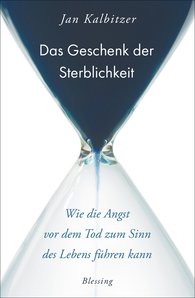 英文书名：The Gift of Mortality：How fear of death can show us the opportunities and meaning of life         德文书名：Das Geschenk der Sterblichkeit作    者：Jan Kalbitzer    出 版 社：Verlagsgruppe Random House GmbH       代理公司：ANA/ Susan Xia 页    数：240页 出版时间：2018年10月代理地区：中国大陆、台湾审读资料：德文电子稿 类    型：心理学内容简介：简·卡尔比泽（Jan Kalbitzer）是一位年轻父亲，当他快三十岁时，他突然产生了一种对死亡的不确定的恐惧。这种恐惧从明显的身体压力症状开始，而后转变成一种完全疲惫的心理状态。作为一名精神病医生，他开始寻找这种恐惧的心理原因。毕竟，从古典医学的观点来看，他没有任何问题。他与朋友、同事和牧师交谈，学习如何持续地获得生活幸福，探究是否有可能简单地生活，以及用这种方法过上充实而幸福的生活。与此同时，他也得到了重量级心理学家和生活鉴赏家的治疗帮助，他们是伊娃·贾基，史蒂文·C·海斯和欧文·雅洛姆。    一位心理治疗师为了克服对死亡的恐惧，开始了对宗教、哲学、心理学及智慧与灵性教义的探索之旅。作者简介：    简·卡尔比泽（Jan Kalbitzer）, 出生于1978年，是一名医学博士，专攻精神病学和心理治疗。他有自己的心理治疗手术，并在柏林的查利特医院探索处理技术进步和社会变化的有益方法。他经常为《南德意志报》和《时代》等媒体撰稿。谢谢您的阅读！请将反馈信息发至：夏蕊（Susan Xia）安德鲁·纳伯格联合国际有限公司北京代表处北京市海淀区中关村大街甲59号中国人民大学文化大厦1705室邮编：100872电话：010-82504406传真：010-82504200Email：susan@nurnberg.com.cn 网址：http://www.nurnberg.com.cn
微博：http://weibo.com/nurnberg豆瓣小站：http://site.douban.com/110577/